МКОУ «ЛИНЁВСКАЯ  ШКОЛА-ИНТЕРНАТ»Анализ работыза 2019 – 2020 учебный годОсновные направления деятельности библиотекиМКОУ «Линёвская  школа-интернат в 2019-2020 учебном году:содействие усвоению учебных предметов, научить читать, понимать и любить книгу;воспитание бережного отношения к природе, чувства любви и гордости за свою Родину;формирование нравственных критериев: трудолюбия, взаимоуважения к себе и одноклассникам;развитие эмоциональных качеств детей: независимости, инициативы, ответственности;содействие повышению методического педагогического мастерства работников школы-интерната.Вся  работа в библиотеке осуществляется со следующими группами читателей:учащиеся младших классов (1-4кл.) -25 чел.;учащиеся старших классов  (5-9кл.) –55чел.;педагогические работники - 37чел.;обслуживающий  персонал – 5чел. Всего обслуживалось в библиотеке 122 читателя.Контрольные показатели:число читателей – 122 чел.число посещений – 817количество книговыдач – 1357 посещаемость – 6,7читаемость – 11,1обращаемость – 0,6         Контрольные показатели в сравнении с прошлым учебным годом остались на прежнем уровне. Это объясняется тем, что библиотека работала с читателями в неполном режиме в связи с распространением новой коронавирусной инфекции(COVID), фонд художественной литературы не пополняется уже много лет в виду отсутствия финансирования, фонд библиотеки комплектуется последние годы  только учебниками и учебными пособиями. Не оформлена подписка на периодические издания на 1-ое полугодие 2020 года ввиду отсутствия финансирования.  Работа  с книжным фондом библиотеки. Оформлена  заявка на приобретение учебников по федеральному заказу на 2020-21 учебный год.Проводились ежемесячно совместно с библиотечным активом рейды по классам по поводу сохранности учебников с подведением итогов, проводились так же беседы с задолжниками.В рамках  акции «Помоги книге»  детьми было отремонтировано  27 книг и брошюр.                                          Работа с читателямиВ библиотеке применялись индивидуальные и массовые формы работы                                             читателями.     	Индивидуальная работа имеет большое значение в деятельности библиотеки школы. Она осуществлялась путём проведения рекомендательных бесед при выдачи книг и бесед со школьниками о прочитанной книге. Проводятся беседы о  книгах, журналах, имеющихся в библиотеке. Стараюсь создать атмосферу заинтересованности детей чтением с учётом сложившихся ранее интересов и особенностей развития детей. Советуя прочесть книгу или журнал, обращаю их внимание на иллюстрации, помещённые в книге (журнале), зачитываю интересный отрывок из произведения (статьи). Особой популярностью пользовались у старшеклассников журналы «Джульетта», «Мне 15», «Девчонки и мальчишки», «Мир техники» - у мальчиков  4-9классов. У ребят младших классов – «Веселые картинки», «Непоседа», «Простоквашино», «Лунтик».Работа с педагогическим коллективом.Педагоги постоянно  информировались о новой методической и учебной литературе  для специальных школ 8 вида, выпущенных издательством «Просвещение», педагогических журналах и газетах. Педагоги также были ознакомлены со списком учебников по федеральному заказу на 2020-2021 учебный год. Так же делались подборки литературы для тематических классных часов и самообразования, для подготовки общешкольных  мероприятий, педагогических советов, заседаний МО, выполнялись справки.     	При выполнении данной работы  испытываю трудности, т.к. библиотека не обладает достаточным количеством справочной литературы, литературы отдела 74.3 – Специальные школы. Дефектология. Специальная педагогика ввиду отсутствия финансирования,  а документы, выставленные в интернете, не всегда доступны и соответствуют истине.Работа по пропаганде библиотечно-библиографических  знаний.Проводилось обучение читателей справочно-библиографической и информационной грамотности посредством индивидуальных бесед и библиотечных  уроков:« Правила поведения в библиотеке» (1-9кл.), «Правила обращения с книгой»(3,4кл),                             «Путешествие по книге» (2-3кл.),«Книжки просят помощи» (2,3,4кл.) Выполнено78 библиографических справок. Справки выдавались в основном педагогам при подготовке школьных мероприятий, классных часов, педагогических советов, заседаний МО. Для ответов на запросы читателей и для организации книжных выставок и тематических полок использовались фонд библиотеки школы  и интернет.     Работа библиотеки в помощь учебно-воспитательному процессу.               В течение учебного года библиотека работала по разным направлениям.  При проведении предметных недель в школе в библиотеке оформлялась  тематическая полка «О чём не успел рассказать учебник»,  подбирался материал к викторинам, сообщениям и др.Патриотическое воспитание. 	По этой тематике были оформлены выставки: «Детство, опалённое войной», «Генерал вперед»(к 290-летию со дня рождения А.В.Суворова), «Держава армией крепка», «Мой край родной Искитимский» (к 85-летию Искитимского района), тематическая полка «Дни воинской славы России», «9.12 – День героев Отечества», «900 дней мужества», «Севастополь – город мужества». « 24.12-День взятия турецкой крепости Измаил русскими войсками под командованием А.В.Суворова(1790г)», «Герой Отечества»(к 270-летиюФ.Ф.Ушакова, великого русского флотоводца, адмирала)Информационный час «День белых журавлей-день памяти и грусти»(5-9кл) + презентацияПознавательный час «Русской речи государь» (6-9кл.) + презентацияНравственное воспитание.Книжная выставка ««О русском языке замолвите слово» (к Международному дню родного языка-21 февраля), «14 декабря - День Наума Грамотника», «Священное имя – мама»,  Библиотечный урок «Батюшка Наум, наведи меня на ум!» (ко Дню Наума Грамотника. 5-9кл.)+ презентацияЭстетическое воспитание.Выставка: «В гостях у времени года»: «Осень золотая», «Зимушка - зима», « Весна!!!», «Скоро Новый год!», «18 января - День Снеговика», «Этот удивительный мир», «18.11- День рождения Деда Мороза» Информационные часы: «День рождения Снеговика», «Новогодней елке -320 лет», «История праздника 8 Марта» + презентации.Экологическое воспитание.Книжная выставка «Не в гости нас ждет природа»Информационные часы: «О братьях наших меньших»(2-5кл.), «11.01- День заповедников и национальных парков» + презентации.(5-9кл)Профориентация.   	Выбор профессии сложное дело особенно для детей с нарушениями в развитии. Помочь юношам и девушкам наша задача. С этой целью в библиотеке проводились индивидуальные беседы с учащимися 9класса, предлагались  книги о различных профессиях и буклеты, где описывается профессия, которую можно получить, учась в учреждениях Новосибирской области и Искитимского района, и даются сведения об учебном учреждении. Работа с художественной литературой. Праздники.         В течение учебного года оформлялись выставки: «Здравствуй, школа!»,  «18.09-Всемирный день грамотности», «Есть имена и даты, что живут в веках» (к юбилейным датам писателей, поэтов и др.): «Герой нескольких поколений»-к 115-летию Н. Островского, «Мятежный парус Лермонтова»-к 205-летию М.Ю. Лермонтова, «Слово о Кольцове»-к 210 –летию А.В. Кольцова, «Ум и дела бессмертны в памяти русской» - к 225-летию А.С. Грибоедова, «Мир Чехова»-к 160-летию А.П. Чехова, «Держава армией крепка», « С праздником 8  Марта!», «10.02- День памяти А.С. Пушкина», «Поэт-мыслитель»-к 220-летию Е.А. Баратынского, «Гаршин-детям»-к 165 –летию В.М. Гаршина, «Певец природы»(к100-летию Н.И. Сладкова).Проведены следующие мероприятия: информационный час  «День белых журавлей-день павмяти и скорби», литературный час «Великий поэт России»(к 205-летию М.Ю.Лермонтова. 6-9кл), устный журнал «Сердце России тебя не забудет» (ко День памяти А.С.Пушкина5-9кл.)+ презентацииПовышение квалификации.Повышаю квалификацию путём освоения информации из профессиональных изданий «Библиотека в школе», «Школьная библиотека» и др. Использую в своей работе опыт библиотекарей школ района. Посещаю семинары библиотекарей, организованные на базе РУО. Задачи,  поставленные на 2019-20 учебный год, выполнены  не в полном объеме. Это объясняется тем, что библиотека работала с читателями в неполном режиме в связи с распространением новой коронавирусной инфекции(COVID). Для более успешной работы библиотеки необходимо  приобрести компьютер, принтер, экран и мультимедийную аппаратуру. Педагог-библиотекарь                       В.Е.Симакова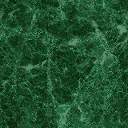 